“Hey, This Might be Cool!!!”Part 1For every job there are countless others related that you may or may not know about! For this assignment you will be comparing some ‘lesser known’ jobs with one you may be more familiar with.Open Career Cruising and log inGo to “Learn about Careers”Click on “Start Career Selector” Follow through the process to the end. Answer as accurately as possibleAt the end you will be given a career (or several) that match with the criteria you selectedNext, you will be creating a comparison chart. The career that was suggested will be the first.Then, click on “Related Careers”. Choose 5 that you are NOT very familiar with!!! Enter them in the chart below as appropriate.Recreate this chart using MS Word, landscape view.“Hey, This Might be Cool!!!”Part 2For this part of the assignment you will be researching and profiling one of the careers you were matched with.From “Hey, This Might Be Cool” Part 1, choose the “related career” that interests you the most. Ideally, you will be looking at a career you are not very familiar with. Be honest!!!Create a one-page profile of that particular careerIt must include:The name of the careerA SHORT description of the careerA SHORT outline of working conditionsEarningsEducation required (including number of years)A picture that represents the career (the one ON Career Cruising is generally a good one!!!)Education RequiredYears of Education RequiredPay Range($)Does This Career Match Your Interests?Is This for You?✔r ✖Career 1xxxxxxxRelated Career 1xxxxxxxRelated Career 2xxxxxxxRelated Career 3xxxxxxxRelated Career 4xxxxxxxRelated Career 5xxxxxxxJedi MasterJedi MasterDescription of CareerJedi Master was a rank in the Jedi Order given to powerful Jedi, many of whom were leaders within the Order. Throughout the history of the Jedi, only Masters served on the Jedi High Council until Anakin Skywalker, a Jedi Knight, was appointed to the Order's highest governing body as a representative of Supreme Chancellor Sheev Palpatine.Working ConditionsMust dedicate your life to the Jedi order. You must remain single and not ‘love’, which is strictly forbidden. Your duties may include lightsaber battles and defending the Republic, travelling across the galaxy frequently. There is no financial payment for the job, though your simple lifestyle doesn’t require any money. Earning PotentialThere is no financial compensation for being a Jedi Master. You don’t need it. Earning PotentialThere is no financial compensation for being a Jedi Master. You don’t need it. Education RequiredCertain Force-sensitive individuals who were strong in the Force and of the proper age would leave their respective families and be taken to the Jedi Temple on Coruscant to begin their Jedi training.Jedi younglings studied in clans of up to twenty individuals, before they underwent the Gathering on Ilum, where they would find the kyber crystals needed to build their lightsabers. After the Initiate Trials, they would become Padawan to a Jedi Knight or Master, and then pass the Jedi Trials.Education RequiredCertain Force-sensitive individuals who were strong in the Force and of the proper age would leave their respective families and be taken to the Jedi Temple on Coruscant to begin their Jedi training.Jedi younglings studied in clans of up to twenty individuals, before they underwent the Gathering on Ilum, where they would find the kyber crystals needed to build their lightsabers. After the Initiate Trials, they would become Padawan to a Jedi Knight or Master, and then pass the Jedi Trials.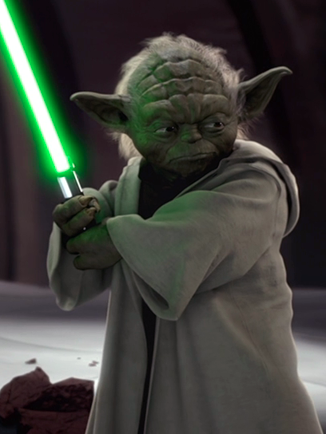 